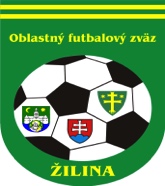 ÚRADNÁ SPRÁVA číslo 311. ŠDK - predseda Peter VACHAN, zasadnutie dňa 13. 6. 2024Vylúčení po ČK. Disciplinárna sankcia (ďalej len DS) – nepodmienečné pozastavenie výkonu športu alebo akejkoľvek funkcie, podľa čl. 9/2b1, 2 DP:Martin Fujaček, 1248853, Štiavnik I. DT dospelí, 2 s. s. N od 17. 6. 2024, podľa čl. 49/1a,2a DP, 10 EUR Erik Holúbek, 1240199, Podhorie III. DT dospelí, 2 s. s. N od 17. 6. 2024, podľa čl. 49/1a,2a DP, 10 EURVylúčení po 2. ŽK. DS – nepodmienečné pozastavenie výkonu športu alebo akejkoľvek funkcie na 1 súťažné stretnutie, podľa čl. 9/2b1,2 DP a čl. 37/3 DP:Patrik Krištofík, 1395625, Dolná Tížina II. A2B dorast, od 17. 6. 2024, 5 EURVratko Motyčík, 1404558, Hliník I. A2B dorast, od 17. 6. 2024, 5 EURDisciplinárne oznamy:Športovo-technické oznamy:    Ing. Igor Krško  v.r.                                              Milan Matejčík  v.r.predseda ObFZ	                                              sekretár ObFZ